Feb2020                       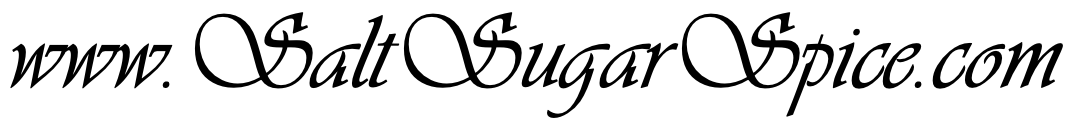 Sunmontuewedthufrisatsat0101Smoked Salmon Frittata0203040506070708Spilt Pea Soup- Instant Pot (VEGAN)Sticky Sweet 5 Spice Pork RibsPineapple Pork Lettuce WrapsSpaghetti Pie with Broccoli Rabe and PecorinoSpicy Shrimp Skewers with Crispy Kale CeasarCaramel Apple Breakfast CobblerCaramel Apple Breakfast Cobbler0910111213141515 Instant Pot Cheesy Garlic Chicken and RiceTangy Tomato Glaze Mini Meatloaf  +Irish Butter Mashed PotatoesItalian Chopped Salad  & Sundried Tomato Tortellini SoupBlack Bean Enchilada Stuffed Sweet Potatoes  (VEGAN)Artichoke Heart Stuffed ShellsDouble Dark Chocolate Chip CookiesDouble Dark Chocolate Chip Cookies1617181920212222One Pot- Carribbean Jerk Chicken and Rice Chicken Mole TacosSalmon with Lentil and Quinoa Turkey Meatloaf& Cauliflower Mashed Potatoes Pasta with Slow Simmer Bolognese SauceSalted PBJ BlondiesSalted PBJ Blondies23                24Air Fryer Beef Empanadas25Grapefruit + Beet SaladWith Lemony Lentils and Rice (Mujadara)26Bacon Wrapped Spinach- Stuffed Artichoke Chicken  27Mussels Marinara with Angel Hair28Flank Steak, Bok Choy & Broccoli with Rice Noodle29Healthy Breakfast Casserole with Turkey and Spinach29Healthy Breakfast Casserole with Turkey and Spinach